Publicado en Donostia - San Sebastián el 31/10/2018 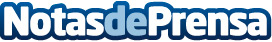 Eider Sánchez, nutricionista: 'Hay que planificar tanto los menús, como la lista de la compra'El consumo de comida rápida de manera habitual crea malos hábitos alimenticios, situaciones de déficits nutricionales y supone un riesgo para la salud. La comida rápida puede llegar a causar enfermedades tales como obesidad, diabetes y enfermedades cardiovasculares, entre otras. El 61% de la población española adulta sufre de sobrepeso u obesidad. Euskadi sería la tercera comunidad del Estado con una tasa de prevalencia más baja en obesidad
Datos de contacto:Policlínica Gipuzkoa 943223750Nota de prensa publicada en: https://www.notasdeprensa.es/eider-sanchez-nutricionista-hay-que-planificar Categorias: Medicina Nutrición País Vasco http://www.notasdeprensa.es